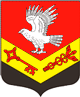 Муниципальное образование«ЗАНЕВСКОЕ   ГОРОДСКОЕ   ПОСЕЛЕНИЕ» Всеволожского муниципального района Ленинградской областиГлава муниципального образованияПОСТАНОВЛЕНИЕ 07.05.2018 года										№ 06гп.Янино-1
Об утверждении нормативных затратна обеспечение функций совета депутатовМО «Заневское городское поселение»В соответствии с пунктом 2 части 4 статьи 19 Федерального закона от 05.04.2013 № 44-ФЗ «О контрактной системе в сфере закупок товаров, работ, услуг для обеспечения государственных и муниципальных нужд», постановлением Правительства Российской Федерации от 13.10.2014 № 1047 «Об общих правилах к определения нормативных затрат на обеспечение функций государственных органов, органов управления государственными внебюджетными фондами и муниципальных органов, включая соответственно территориальные органы и подведомственные казенные учреждения», уставом МО «Заневское городское поселение», ПОСТАНОВЛЯЮ:1. Утвердить нормативные затраты на обеспечение функций совета депутатов муниципального образования «Заневское городское поселение» Всеволожского муниципального района Ленинградской области согласно приложению.2. Опубликовать настоящее постановление в официальных средствах массовой информации.	3. Постановление вступает в силу со дня его подписания. 4. Контроль за исполнением настоящего постановления оставляю за собой. Глава муниципального образования                                                  В.Е.КондратьевПриложение 
УТВЕРЖДЕНО 
постановлением
от  07.05.2018 № 06НОРМАТИВНЫЕ ЗАТРАТЫна обеспечение функций совета депутатов муниципального образования «Заневское городское поселение» Всеволожского муниципального района Ленинградской областиНастоящим правовым актом утверждены нормативы:Количества абонентских номеров пользовательского (оконечного) оборудования, подключенного к сети подвижной связи;Цены услуг подвижной связи;Количества SIM-карт;Количества и цены принтеров, многофункциональных устройств и копировальных аппаратов (оргтехники);Количества и цены средств подвижной связи с учетом нормативов;Количества и цены планшетных компьютеров;Количества и цены носителей информации;Количества и цены расходных материалов для различных типов принтеров, многофункциональных устройств, копировальных аппаратов (оргтехники);Перечня периодических печатных изданий и справочной литературы;Количества и цены транспортных средств;Количества и цены мебели;Количества и цены канцелярских принадлежностей;Количества и цены хозяйственных товаров и принадлежностей;Количества и цены материальных запасов для нужд гражданской обороны;Количества и цены иных товаров и услуг.Нормативы на подключение абонентских номеров пользовательского (оконечного оборудования), подключенного к сети подвижной связи
(с учетом подключения планшетных компьютеров к услугам Интернет-провайдеров) и количество SIM-карт (не более) для обеспечения функций совета депутатов МО «Заневское городское поселение», применяемые при расчете нормативных затратНормативы обеспечения совета депутатов, применяемые при расчете нормативных затрат на услуги подвижной связиНормативы обеспечения функций совета депутатов, применяемые при расчете нормативных затрат на приобретение планшетных компьютеровНормативы обеспечения функций совета депутатов при расчете нормативных затрат на приобретение оргтехники* При наличии технической возможности подключения к сетевому многофункциональному устройству, принтеру, сканеру, факсу, персональный принтер, сканер, факс, многофункциональное устройство не выдаются.** При выдаче многофункционального устройства, персональный принтер, сканер не выдаются.*** Предельное количество сетевых принтеров, сетевых многофункциональных устройств, сканеров, факсов определяется из расчета 1 единица оборудования на 1 единицу расчетной численности аппарата совета депутатов.Нормативы обеспечения совета депутатов, применяемые при расчете нормативных затрат на приобретение носителей информации**в случае необходимости закупки носителей информации, не указанных 
в данном перечне, количество закупаемой продукции определяется исходя 
из утвержденного норматива на аналогичный вид продукции.Нормативы обеспечения функций совета депутатов, применяемые при расчете нормативных затрат на приобретение расходных материалов для принтеров, многофункциональных устройств, копировальных аппаратов**в случае необходимости закупки картриджей и расходных материалов, 
не указанных в данном перечне, количество закупаемой продукции определяется исходя из утвержденного норматива на аналогичный вид продукции.Перечень периодических печатных изданий для обеспечения функций совета депутатов, применяемые при расчете нормативных затратНормативы обеспечения функций совета депутатов, применяемые при расчете нормативных затрат на приобретение автотранспортных средств**без персонального закрепления.Нормативы обеспечения функций совета депутатов, применяемые при расчете нормативных затрат на приобретение мебели и отдельных материально-технических средствПеречень отдельных материально-технических средств, применяемый при расчете нормативных затрат обеспечения функций совета депутатовПеречень и предельные цены канцтоваров товаров и принадлежностей, применяемые при расчете нормативных затрат для обеспечения функций совета депутатовОрганизация нового рабочего местаОбеспечение текущей потребности сотрудников совета депутатовДополнительная потребность (в случае утраты канцелярскими принадлежностями потребительских свойств или возникновении дополнительной потребности) сотрудников совета депутатовПисчая бумага совета депутатовПотребность  совета депутатов  для организации и проведения мероприятий и функционирования секцийНорматив расхода хозяйственных товаров для обеспечения функций совета депутатов**в случае необходимости закупки хозяйственных товаров и принадлежностей, не указанных в данном перечне, количество закупаемой продукции определяется исходя из утвержденного норматива на аналогичный вид продукции.Перечень и предельные цены электротоваров товаров и принадлежностей, применяемые при расчете нормативных затрат для обеспечения функций совета депутатов*при отсутствии закупаемых хозяйственных товаров в данном перечне, их закупка производится на основании фактической потребности в данном виде продукцииНормативы обеспечения функций совета депутатов, применяемые при расчете нормативных затрат на приобретение материальных запасов для нужд гражданской обороны (на каждого сотрудника совета депутатов)Нормативы обеспечения функций совета депутатов, применяемые при расчете нормативных затрат на приобретение расходных материалов и основных средств в целях обеспечения функционирования (ремонта) компьютерной техники 
(в расчете на одну единицу компьютерной техники)Замещаемая должность Количество абонентских номеров пользовательского (оконечного оборудования), подключенного к сети подвижной связи 
(с учетом подключения планшетных компьютеров к услугам Интернет-провайдеров), не болееКоличество SIM-карт (не более)Совет депутатовСовет депутатовСовет депутатовВысшая группа должностей муниципальной службы категории «Глава муниципального образования»11Главная группа должностей «Руководитель аппарата совета депутатов»11Младшая группа должностей «Секретарь-делопроизводитель аппарата совета депутатов»11Замещаемая должность Количество средств связиРасходы на услуги подвижной связи (не более)Совет депутатовСовет депутатовСовет депутатовВысшая группа должностей муниципальной службы категории «Глава муниципального образования» 1не более 2 тыс.рублей 
в месяц Главная группа должностей «Руководитель аппарата совета депутатов»1не более 2 тыс.рублей 
в месяцМладшая группа должностей «Секретарь-делопроизводитель аппарата совета депутатов»1не более 2 тыс.рублей 
в месяцЗамещаемая должность НаименованиеКоличество Цена, руб. 
(не более)Совет депутатовСовет депутатовСовет депутатовСовет депутатовВысшая группа должностей муниципальной службы категории «Глава муниципального образования»Планшетный компьютер140000,0Главная группа должностей «Руководитель аппарата совета депутатов»Планшетный компьютер125000,0Замещаемая должность НаименованиеКоличество Цена, руб.Совет депутатовСовет депутатовСовет депутатовСовет депутатовВысшая группа должностей муниципальной службы категории «Глава муниципального образования»Принтер120 000,0Высшая группа должностей муниципальной службы категории «Глава муниципального образования»Многофункциональное устройство140 000,0Высшая группа должностей муниципальной службы категории «Глава муниципального образования»Факсимильный аппарат116 000,0Высшая группа должностей муниципальной службы категории «Глава муниципального образования»Сканер120 000,0Главная и младшая группы должностей *ПринтерПодключение 
к сетевому принтеру, сканеру, факсимильному аппарату***15 000,0Главная и младшая группы должностей *Многофункциональное устройство**Подключение 
к сетевому принтеру, сканеру, факсимильному аппарату***25 000,0Главная и младшая группы должностей *Факсимильный аппаратПодключение 
к сетевому принтеру, сканеру, факсимильному аппарату***10 000,0Главная и младшая группы должностей *СканерПодключение 
к сетевому принтеру, сканеру, факсимильному аппарату***15 000,0Замещаемая должность НаименованиеКоличество Сумма, руб. 
(не более)Совет депутатовСовет депутатовСовет депутатовСовет депутатовВысшая группа должностей муниципальной службы категории «Глава муниципального образования»Внешний жесткий диск на 1 ТБ15000,0Высшая группа должностей муниципальной службы категории «Глава муниципального образования»USB-флеш-накопитель 32 Gb 14000,0Высшая группа должностей муниципальной службы категории «Глава муниципального образования»Диск CD1120Высшая группа должностей муниципальной службы категории «Глава муниципального образования»Диск BD-RE1300Главная и младшая группы должностей*USB-флеш-накопитель 8 Gb 14000,0Главная и младшая группы должностей*Диск CD1120Главная и младшая группы должностей*Диск BD-RE1300наименованиеед. изм.Количество расходных материалов 
на единицу оборудования 
(не более) Цена 
(не более), руб. Картридж для черно-белого принтера, многофункционального устройства, копировального аппараташт128000,0Картридж для цветного принтера, многофункционального устройства, копировального аппараташт610000,0№ п/пНаименование1Российская газета Замещаемая должность НаименованиеКоличество Сумма, руб. 
(не более)Совет депутатовСовет депутатовСовет депутатовСовет депутатовВысшая группа должностей муниципальной службы категории «Глава муниципального образования»Автомобиль12000000,0Главная и младшая группы должностей*Автомобиль11500000,0№ п/пНаименование товараЕд. изм.Коли-чествоСрок эксплуатацииЦена, руб.ПримечаниеКабинет главы муниципального образованияКабинет главы муниципального образованияКабинет главы муниципального образованияКабинет главы муниципального образованияКабинет главы муниципального образованияКабинет главы муниципального образованияГарнитур кабинетный или набор однотипной мебелиГарнитур кабинетный или набор однотипной мебелиГарнитур кабинетный или набор однотипной мебелиГарнитур кабинетный или набор однотипной мебелиГарнитур кабинетный или набор однотипной мебелиГарнитур кабинетный или набор однотипной мебелиГарнитур кабинетный или набор однотипной мебели1.Стол руководителяшт1,00  7,00  40000,002.Стол для заседанийшт1,00  7,00  40000,003.Шкаф книжныйшт1,00  7,00  30000,004.Шкаф комбинированныйшт1,00  7,00  40000,005.Шкаф платянойшт1,00  7,00  30000,00Иные предметыИные предметыИные предметыИные предметыИные предметыИные предметыИные предметы1Кресло руководителяшт1,00  7,00  25000,002Кресло для заседанийштне более 107,00  2000,00Актовый зал совета депутатовАктовый зал совета депутатовАктовый зал совета депутатовАктовый зал совета депутатовАктовый зал совета депутатовАктовый зал совета депутатовАктовый зал совета депутатовГарнитур кабинетный или набор однотипной мебелиГарнитур кабинетный или набор однотипной мебелиГарнитур кабинетный или набор однотипной мебелиГарнитур кабинетный или набор однотипной мебелиГарнитур кабинетный или набор однотипной мебелиГарнитур кабинетный или набор однотипной мебелиГарнитур кабинетный или набор однотипной мебели1Столшт4,00  7,00  30000,002Стол приставнойшт4,00  7,00  15000,00Иные предметыИные предметыИные предметыИные предметыИные предметыИные предметыИные предметы1Креслошт30,00  7,0015000,0Кабинет иных работников советаКабинет иных работников советаКабинет иных работников советаКабинет иных работников советаКабинет иных работников советаКабинет иных работников советаКабинет иных работников советаКабинет иных работников советаКабинет иных работников советаКабинет иных работников советаКабинет иных работников советаКабинет иных работников советаКабинет иных работников советаКабинет иных работников советаГарнитур кабинетный или набор однотипной мебелиГарнитур кабинетный или набор однотипной мебелиГарнитур кабинетный или набор однотипной мебелиГарнитур кабинетный или набор однотипной мебелиГарнитур кабинетный или набор однотипной мебелиГарнитур кабинетный или набор однотипной мебелиГарнитур кабинетный или набор однотипной мебели1Столшт1,00  7,00  15000,002Шкаф комбинированныйшт1,00  7,00  20000,03Шкаф книжныйшт1,00  7,00  15000,04Шкаф платянойшт1,00  7,00  15000,0Иные предметыИные предметыИные предметыИные предметыИные предметыИные предметыИные предметы1Креслошт1,00  7,00  15000,002Кресло для посетителейшт4,00  7,00  4000,00№ п/пНаименование товараЕд. изм.Ед. изм.Ед. изм.КоличествоСрок эксплуатации, летПримечаниеПримечаниеКабинет главы муниципального образованияКабинет главы муниципального образованияКабинет главы муниципального образованияКабинет главы муниципального образованияКабинет главы муниципального образованияКабинет главы муниципального образованияКабинет главы муниципального образованияКабинет главы муниципального образованияКабинет главы муниципального образованияДополнительное оборудование и принадлежностиДополнительное оборудование и принадлежностиДополнительное оборудование и принадлежностиДополнительное оборудование и принадлежностиДополнительное оборудование и принадлежностиДополнительное оборудование и принадлежностиДополнительное оборудование и принадлежностиДополнительное оборудование и принадлежностиДополнительное оборудование и принадлежности1Герб Российской Федерацииштштшт1,00  3,00  2Жалюзикомпл.компл.компл.1,00  7,00  на окнона окно3Зеркалоштштшт1,00  7,00  4Карташтштшт1,00  3,00  5Комнатное растениештштшт2,00  2,00  6Настольный набор руководителякомпл.компл.компл.1,00  2,00  7Шкаф металлический (сейф)штштшт1,00  10,00  8Кулерштштшт1,00  3,00Кабинет иных работников советаКабинет иных работников советаКабинет иных работников советаКабинет иных работников советаКабинет иных работников советаКабинет иных работников советаКабинет иных работников советаКабинет иных работников советаКабинет иных работников советаКабинет иных работников советаКабинет иных работников советаКабинет иных работников советаКабинет иных работников советаКабинет иных работников советаКабинет иных работников советаКабинет иных работников советаКабинет иных работников советаКабинет иных работников совета1ЗеркалоЗеркалошт1,00  1,00  7,00  7,00  на кабинет2Шкаф металлический (сейф)Шкаф металлический (сейф)шт1,00  1,00  10,00  10,00  на кабинет3КондиционерКондиционершт1,00  1,00  5,00  5,00  на кабинет4Комнатное растениеКомнатное растениешт2,00  2,00  2,00  2,00  на кабинет5Лампа настольнаяЛампа настольнаяшт1,00  1,00  5,00  5,00  на кабинет6Часы настенныеЧасы настенныешт1,00  1,00  3,00  3,00  на кабинет7Настольный наборНастольный наборкомпл.1,00  1,00  2,00  2,00  на кабинет Наименованиекол-во на человекаединица измеренияЦена, руб. 
(не более)1234антистеплер1шт55блок-куб для записей на склейке1шт120дырокол1шт250зажимы для бумаг 19 мм1упак.44зажимы для бумаг 32 мм1упак.110калькулятор1шт1320карандаш чернографитный1шт12клей-карандаш1шт45клейкие закладки1шт60корзина для бумаг1шт145корректор жидкий1шт40ластик1шт15линейка1шт22лоток для бумаг горизонтальный3шт152маркер-выделитель (желтый, красный, синий, зеленый)1шт44нож канцелярский1шт44ножницы1шт83папка скоросшиватель А4 пластик15шт25папка-уголок15шт12подставка под канцелярские принадлежности1шт132ручка шариковая синяя1шт8ручка шариковая черная1шт8салфетки для оргтехники1шт 
(туба)182скобы для степлера № 241упак.44скобы для степлера № 101упак30скрепки 28 мм.1упак.25степлер № 241шт330степлер № 101шт130точилка с боксом1шт71файл А4 с перфорац.1упак.198закладки самоклеящ.1шт55коврик для мыши1шт440Наименованиекол-во на человекаединица измеренияЦена, руб. 
(не более)1234Блок-куб для записей на склейке4шт120Блок кубик2шт150Зажимы для бумаг 19 мм2упак.44Карандаш чернографитный15шт15Клей-карандаш2шт45Клейкие закладки10шт60Корректор жидкий2шт40Ластик1шт15Папка с арочным механизмом 75 мм.8шт150Папка с 2-х кольцевым механизмом 2шт104Папка скоросшиватель картонная10шт20Папка скоросшиватель А4 пластик10шт25Ручка шариковая синяя10шт20Ручка шариковая черная2шт20Скобы для степлера № 246упак.38Скотч канцелярский6шт20Скрепки 28 мм.3упак.25Скрепки 50 мм.3упак.46Файл вкладыш А4 прозрачный2упак.200 Наименованиекол-воед.измЦена, руб. 
(не более)Антистеплер1шт55Батарейки АА 4 шт. в упаковке1упак.160Батарейки ААА 4 шт. в упаковке1упак.160Батарейка крона V9 1шт350Бокс для бумаги запасной1шт60Дырокол1шт250Корзина для бумаг1шт145Клей ПВА1шт50Калькулятор настольный1шт1320Корректирующая лента1шт70Линейка1Шт22Лоток для бумаги1шт200Нож канцелярский1шт44Ножницы1шт83Нить прошивная для документов1шт500Игла для сшивания документов1шт90Подставка под канцелярские принадлежности1шт132Папка-конверт на кнопке А41упак.200Скотч широкий1шт70Степлер № 101шт130Степлер № 241шт330Скобы для степлера №101упак.30Стержень шариковый синий10шт10Стержень шариковый черный2шт10Салфетки для оргтехники1шт 
(туба)220Набор текстовыделителей1упак.250Термотрансферные этикетки бумажные полуглянцевые 58x40 мм1шт
(втулка)250Точилка с боксом1шт71Короб архивный5шт220Закладки самоклеящиеся1шт55Запасные лезвия для канцелярских ножей1упак.100Кнопки канцелярские1упак.55Кнопки силовые1упак.50Лупа1шт120Папка с завязками3шт.30Коврик д/мыши1шт440Стержень микрографический1упак.80Клей Момент1шт100№ п/пНаименованиеНаименованиеЕдиница измеренияПримечание1Бумага формат А410 шт (коробок)10 шт (коробок)Приобретение и отпуск бумаги осуществляется по мере ее расходования2Бумага формат А32 шт (коробки)2 шт (коробки)Приобретение и отпуск бумаги осуществляется по мере ее расходованияНаименованиекол-во на учреждениеед.измЦена, руб. 
(не более)Ручка шариковая синяя90шт20Цветная бумага для принтера1упак800Картон белый1упак70Фломастеры 12 цветов2упак170Текстовыделитель набор 4 цвета2упак200Клей карандаш2шт45Клей ПВА 150 г.5шт70Канцелярский нож1шт44Тетрадь А4 48 листов6шт70Скотч широкий20шт70Скотч малярный5шт120Скотч двухсторонний20шт120Шпагат полипропиленовый 125 м2шт130Одноразовые стаканы по 100 шт3упак130Одноразовые тарелки по 24 шт13упак100Салфетки по 100 шт10упак70Одноразовые ложки по 100 шт3упак140Одноразовые вилки по 100 шт3упак140№ п/пНаименование товара*Ед. измЦена 
за единицу 
(не более)      Норматив расхода на год в расчете на 1 уборщицу (не более)Совет депутатовСовет депутатовСовет депутатовСовет депутатовСовет депутатов1Дезинфицирующее средство 1000 млшт286202Жидкое мыло 5л. шт25083Перчатки латексные с хлопковым напылением шт60204Совок пластиковый с резиновой кромкой шт8015Мыло туалетноешт22106Веникшт13217Мешок для мусора 120л 10 шт/упуп121208Мешок для мусора 30л 30 шт/упуп45409Моющее средство для мытья стекол 500 млшт120610Щетка-насадка для швабршт400411Ручка для щетокшт400412Насадка для мытья пола Супер-мопшт450413Салфетки бумажные 100шт./упшт1218914Полотно нетканое в рулонахшт2750215Туалетная бумагашт2030016Освежитель воздухашт7040№ п/пНаименование товараЕд. изм.Цена, руб. (не более)Количество на одно учреждение1Удлинитель Фильтр сетевой 
5- метровый (6 мест)шт1400,0022Удлинитель Фильтр сетевой 
3- метровый (4 мест)шт1300,0023Бесперебойник шт3000,0024Настольная лампашт1600,0025Пылесосшт50001№ п/пНаименование расходных материаловКоличествоСрок эксплуатацииЦена, руб.
 (не более)1.Противогаз фильтрующий гражданский типа 
ГП-7В и его модификации1 шт.12 лет3500,02.Дополнительный патрон к противогазу фильтрующему       1 шт.10 лет850,03.Респиратор типа ШАНС1 шт.3 года280,04.Самоспасатель типа ШАНС1 шт.5 лет2508,05.Комплект индивидуальной медицинской гражданской защиты1шт.5 лет2660,06.Индивидуальный противохимический пакет типа ИПП-111 шт.5 лет1000,07.Индивидуальный перевязочный пакет типа ИПП-11 шт.5 лет400,0 руб.НаименованиеКратность заменыЦена, руб.Оперативная памятьодин раз в три года3500,00Источник питанияодин раз в три года4000,00Жесткий диск для настольного персонального компьютераодин раз в три года6000,00Жесткий диск для сервераодин раз в пять лет16000,00